SUPPLEMENTAL FIGURESSupplemental Figure 1. Lung cuffing score to evaluate the severity.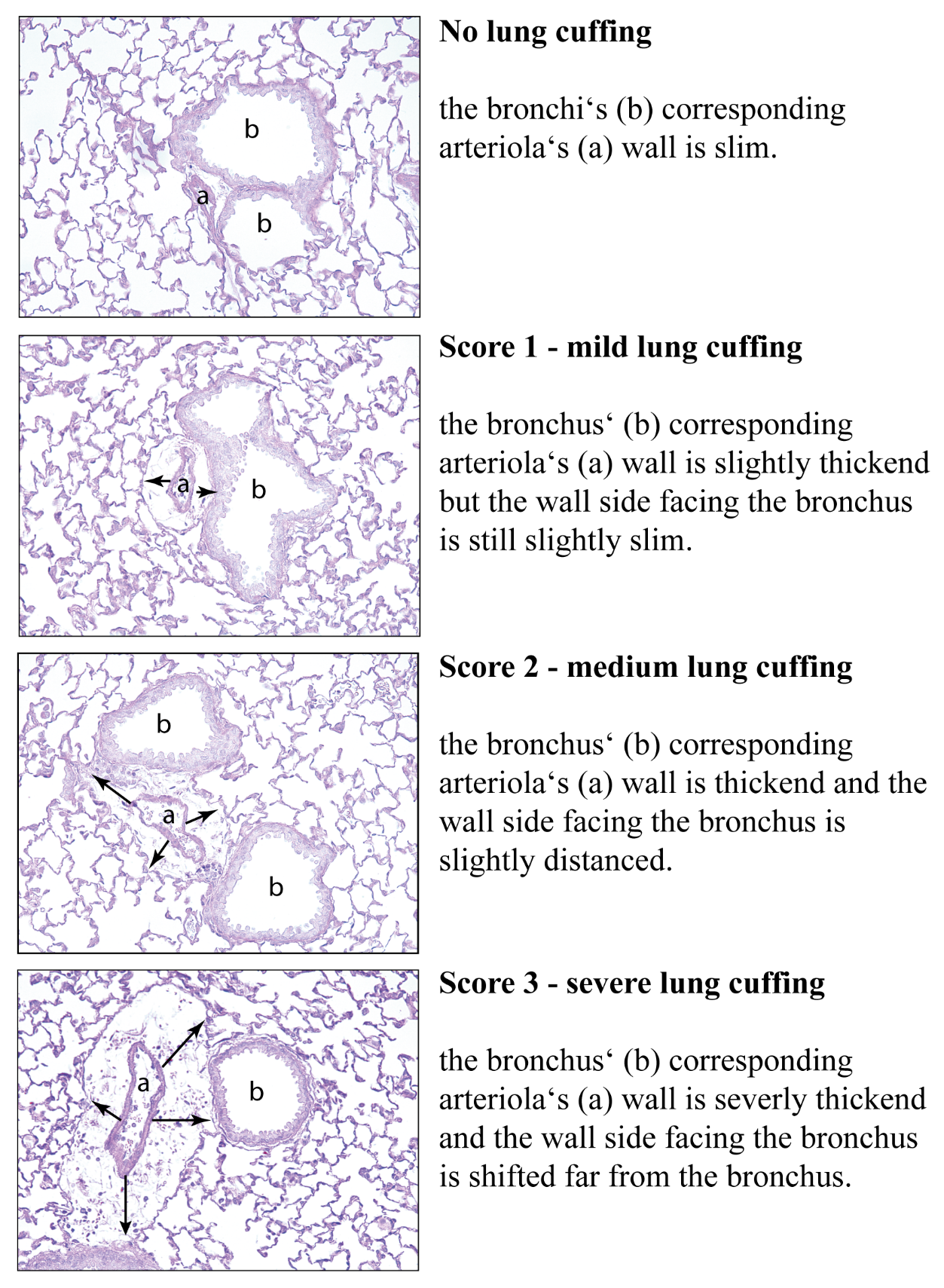 Supplemental Figure 2. Endothelial inflammatory response might be reduced in heterozygous MIR155 mice.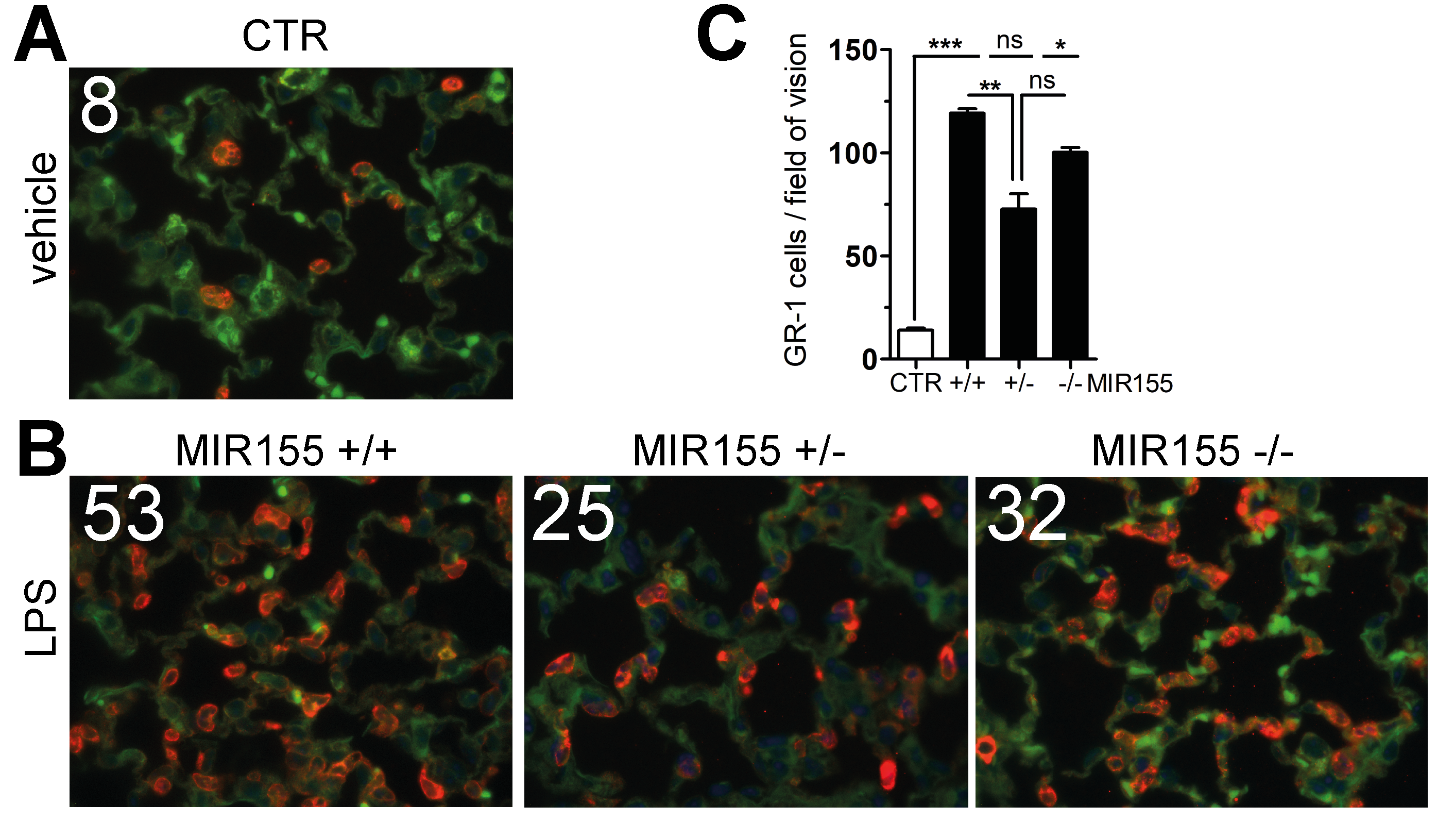 B6.Cg-Mir155tm1.1Rsky/J knockout mice were challenged with LPS (17.5mg/kg BW i.p.) or vehicle (0.9% NaCl) and sacrificed after 16 hours. (A, B) Mice lungs were stained with immunofluorescent GR-1 (red) and DAPI (blue). Pictures were taken with a self-fluorescent background highlighting the lung tissue (green). (A) Immunofluorescent picture showing the control group (vehicle) with 8 GR-1 positive cells (white number). (B) Immunofluorescent pictures were taken of LPS challenged MIR155 +/+, +/- and -/- mice with a counted amount of GR-1 positive cells (white number). (C) Bar graph showing the number of GR-1 positive cells in mice lungs per field of vision. Indicating that the heterozygous MIR155+/- mice (n=8, per 10 fields of vision per mouse) were having a less stronger inflammatory reaction compared to homozygous MIR155+/+ mice (n=5, per 10 fields of vision per mouse, p<0.05) or the homozygous MIR155 -/- mice (n=8, per 10 fields of vision per mouse, p>0.05).Supplemental Figure 3. Overexpression of MIR155 in endothelial cells. 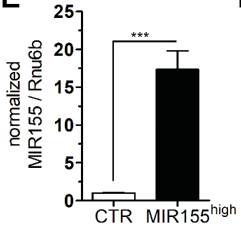 Bar graphs showing the extent of MIR155 overexpression in MIR155high HUVECS (n=8) by the approximately similar fold change compared to TNFa stimulation (***p<0.001).Supplemental Figure 4. Survival in endotoxemic mice dependent on specific MIR155 genotype.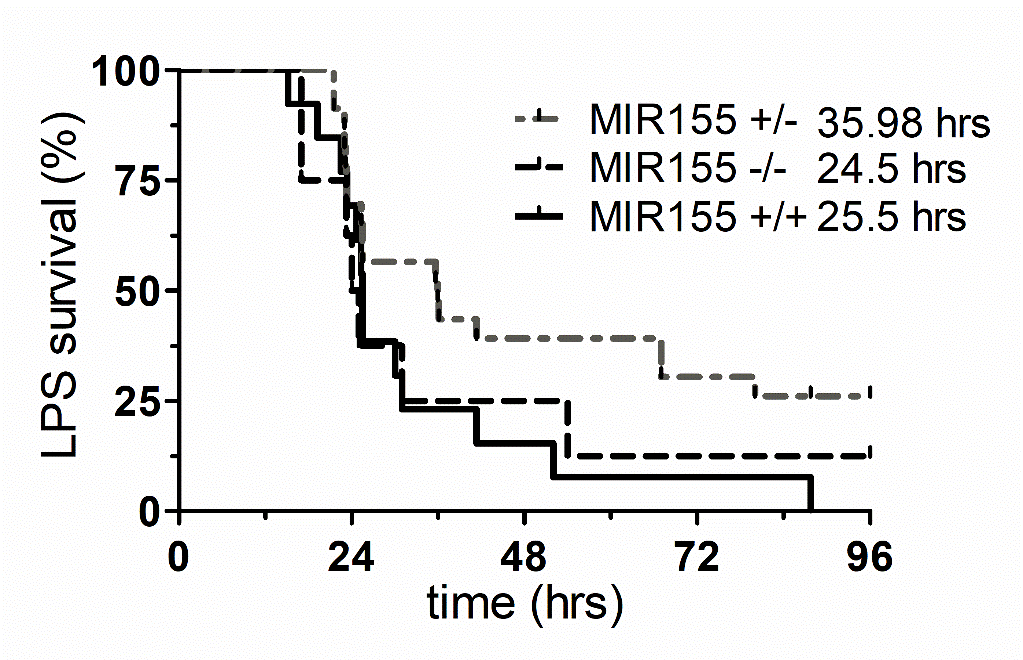 Kaplan-Meier-curve showing murine LPS survival in B6.Cg-Mir155tm1.1Rsky/J mice which were regularly checked. The median survival in the MIR155+/- was 10 hrs longer compared to MIR155+/+ and MIR155-/- mice.Supplemental Table 1. Regulation of MIRsA smallRNA sequencing was conducted using isolated CD146+ pulmonary endothelial cells (ECs) from endotoxemic compared to healthy mice. The table shows the fold regulation of individual testes of all the genes whose p-values are smaller than 0.05 (n=75).Supplemental Table 2 Regulation of MIRsA smallRNA sequencing was conducted using isolated CD146+ pulmonary endothelial cells (ECs) from endotoxemic compared to healthy mice. The table shows the fold regulation of individual testes of all the genes whose FDR is smaller than 0.05 and it logFC is <-1.Supplemental Table 3. Organ parameters of endotoxemic miceMice were challenged with either 17.5mg/kg BW LPS (n=10-21) or vehicle (0.9% NaCl, n=8) and sacrificed after 16 hours. Organ parameters from serum and urine were measured and standard deviation was calculated. The heterozygous MIR155+/- mice seem to have a slightly better organ function compared to the homozygous MIR155+/+ and MIR155-/- mice.Supplemental Table 4. Activity score to evaluate severity of illness in septic mice.Name of MIRP-valuelogFCFDRMir1552,1562E-083,545709796,8566E-06Mir1393,6142E-062,871618890,00046504Mir2234,5429E-062,360242270,00046504Mir135a-15,8496E-062,614166640,00046504Mir1499,5591E-062,076980950,00060796Mir3401,5179E-052,233137410,00080447Mir135a-22,0249E-053,029034880,00091989Mir69780,000234052,925672940,00792713Mir196b0,000243432,505310580,00792713Mir180,000249281,426790930,00792713Mir50990,000292150,996107430,00844567Mir129-10,000341321,643914520,00904498Mir62400,000641781,493666750,01569881Mir301b0,000801582,571548680,01812075Mir80970,000854751,998994630,01812075Mir51000,002070941,170300540,04040671Mir218-10,00216011-1,087338670,04040671Mir11980,002912520,785441190,0498947Mir62360,003066431,897911340,0498947Mir65390,00334521,966111360,0498947Mir2980,003351891,432843260,0498947Mir126a0,00357199-1,479066430,0498947Mir1820,00423067-1,158310970,0498947Mir218-20,00425658-1,117322910,0498947Mir3630,004370291,390410410,0498947Mir1000,00437032-0,662237670,0498947Mir106b0,004473850,758915760,0498947Mir5030,00458124-0,75085360,0498947Mir19340,004654671,258778740,0498947Mir130b0,004707051,224941710,0498947Mir70590,005587161,452236070,05488987Mir148b0,005680230,710484560,05488987Mir51260,005696121,940114350,05488987Mir92-20,00623120,642414390,05828001Mir30960,00753450,644209690,06845628Mir30760,007989731,30078430,07057599Mir1400,00822090,549795280,07065528Mir57090,00927719-1,308567280,0776299Mir92-10,009713140,614141390,0776299Mir99a0,00976477-0,567091370,0776299Mir39690,010233021,129929370,07936831Mir200a0,01136243-0,895949610,08602982Mir19a0,012827120,916726640,09486106Mir310,01332801-0,997799780,09632513Mir7676-20,014401561,600557090,10177102Mir7676-10,015239311,567832930,10535005Mir3350,01560899-0,868179280,10560979Mir930,016345480,547379760,10725645Mir69560,016910841,414749670,10725645Mir669c0,017057891,209839480,10725645Mir1500,01720151-0,657933920,10725645Mir148a0,018761470,522867110,11473363Mir76460,021342271,613034180,12805361Mir1440,022801471,894013930,13427533Mir69440,023971370,911343850,13859811Mir2960,025622410,928751260,14313683Mir62390,02565660,891108540,14313683Mir3300,026897910,706175290,14747472Mir3010,028398170,691837370,1530613Mir466d0,03068351,23380450,16262257Mir51130,032410151,259510280,16484555Mir20a0,032460450,63595570,16484555Mir170,032658080,564390490,16484555Mir63950,034188851,120988490,16792774Mir208b0,03432485-1,083850070,16792774Mirlet7f-20,03548092-0,548773210,17023594Mir2240,03613975-0,842298150,17023594Mirlet7a-20,03686922-0,479251760,17023594Mir70630,036937991,003034490,17023594Mir16680,03811529-0,691398550,17315234Mir34a0,04092798-0,609975780,18223807Mir199b0,04126145-0,540864840,18223807Mir30690,044624491,062382820,19439159Mir51170,046093830,542883020,19694942Mir76880,046450340,598876220,19694942Name of MIRP-valuelogFCFDRMir1556,0765E-383,545685891,9323E-35Mir1392,2768E-172,871626583,6201E-15Mir2232,5394E-162,36024232,6918E-14Mir135a-11,7344E-142,615064791,3788E-12Mir135a-26,4151E-133,029826093,9664E-11Mir1497,4838E-132,076988023,9664E-11Mir3401,9517E-122,233129528,8664E-11Mir188,3033E-071,427199313,1668E-05Mir129-18,9626E-071,644089943,1668E-05Mir196b1,3557E-062,506081924,311E-05Mir301b5,0383E-062,571760030,00014565Mir69787,3061E-062,92436520,00019361Mir62409,6797E-061,493688330,00023678Mir50991,0525E-050,996112330,00023906Mir80972,8113E-051,998784620,000596Mir65390,000129811,965848220,00257996Mir62360,000140481,898119430,00262771Mir51000,000232441,170303340,00410647Mir126a0,00025287-1,477712580,00423232Mir218-10,00028119-1,087308020,00447085Mir2980,0003591,43240970,0054363Mir1820,00064205-1,158308980,00928049Mir51260,000692891,937201230,00957996Mir218-20,0008008-1,117331350,0104268Mir130b0,000819721,224858220,0104268Mir3630,000871871,390357730,01066358Mir70590,000910971,452004860,01072919Mir11980,001448830,785545340,01645452Mir19340,001712021,260690820,01877318Mir57090,00195551-1,308453960,02072841Mir7676-2,Mir7676-20,002072831,600075810,02126323Mir7676-1,Mir7676-10,002317421,567627790,02226545Mir106b0,002347530,758933820,02226545Mir30760,002380581,300262940,02226545Mir5030,00255622-0,750936560,02322511Mir1000,00295833-0,662248360,0261319Mir39690,003392391,129829010,0291562Mir148b0,00357760,710493570,02993884Mir92-20,004703840,642412440,03835442Mir19a0,005330510,917266040,04237753Mir200a0,00558245-0,895982020,04294802Mir310,00580602-0,99799580,04294802Mir92-10,005807440,61414120,04294802Mir669c0,00635121,208833460,04493826Mir1440,006359191,898052850,04493826Mir30960,00690950,644249480,04730808Mir69560,006992071,414932440,04730808Mir76460,007213461,610601120,04778915Mir3350,00837598-0,868119340,05435843Mir1400,008755030,549796250,05568198Mir99a0,01113044-0,567102460,06940158Mir1500,01301245-0,657935050,07957612Mir51130,014227821,258114950,08536695Mir62390,014995140,891098440,08732011Mir466d0,015102541,233583680,08732011Mir2960,015996690,928740080,09000619Mir69440,016133190,90958450,09000619Mir930,017432670,547382790,09557913Mir208b0,01912654-1,085576510,10308879Mir3300,021525790,706223810,11347891Mir148a0,021767970,522868110,11347891Mir3010,023783570,691838240,1219867Mir2240,02477974-0,842386810,12507868Mirlet7f-20,02920144-0,548773440,14509466Mir20a0,030632730,63588810,14986473Mir16680,031156-0,692328350,15011527Mir19330,034797761,093759160,1651595Mir30c-10,03597768-0,727561620,16617413Mir170,036056650,564337480,16617413Mir63950,036840461,119602490,16736094Mirlet7a-20,03761998-0,479253170,16849511Mir34a0,03903241-0,609976820,17158948Mir30c-20,03939004-0,69825250,17158948Mir76880,040476780,599034090,17394075Mir199b0,04227621-0,540865510,17925114Mir51220,04625776-0,640411460,19355222Mir51170,049839010,54278020,20582865Mir30690,052970391,060943930,21390645Mir70630,053140281,004185840,21390645Mir1410,05686109-0,647042770,22602282Mir70440,06018267-0,841509980,23135054Mir320,06074255-0,664478460,23135054Mir125b-10,06080792-0,475682990,23135054Mir99b0,06266273-0,425351930,23135054Mir199a-20,06339928-0,489629130,23135054Mir199a-10,06343717-0,489632750,23135054Mir125b-20,06361491-0,467425230,23135054Mir69960,06431450,868663770,23135054Mir250,06522230,40774010,23135054Mir6740,06578333-0,470564290,23135054Mir7080,06620409-0,663584720,23135054Mir19470,071093680,512009180,24573685Mir51230,073171140,921067410,2501981Mir960,07459602-0,790006440,25235676Mir145b0,076997940,705569110,2566027Mir12470,07746496-0,898234180,2566027Mir4290,08494198-0,652633140,27713725Mir65160,085407080,527931670,27713725Mir20b0,087804950,870158840,28204013Mir72240,08973457-0,60647250,28535592Mir6720,09667695-0,731653460,3043888Mir133a-20,09897340,770700820,30856412Mir3510,10265249-0,370814390,31692712Mir11990,10483176-0,858080840,32054325Mir3290,11105211-0,847192870,33632925Mir297b0,114762480,785935390,34248711Mir11910,115239370,512551390,34248711Mir3420,12496064-0,371974950,36793965Mir30860,12828404-0,688851090,37425986Mir1880,13415924-0,516620840,38784218Mir69450,135492390,901958760,38816739Mir30980,136766390,800802960,38831885Mir3440,14111815-0,898674390,39393898Mir39650,141223410,547636250,39393898Mir19b-10,144824970,497114130,39535027Mir297a-40,145635320,732577310,39535027Mir6520,146876860,312969370,39535027Mir19b-20,147044080,496551740,39535027Mir7-20,148745340,685202770,39535027Mir3500,149188780,419435520,39535027Mir34c0,151258210,550181840,39752158Mir76680,15438983-0,685851290,40242595Mir51140,1560603-0,455379250,40347297Mir8790,15746568-0,552812420,40382329Mir76580,159330650,785696750,40533716Mirlet7b0,16154328-0,45363940,40770446Mir21a0,166782740,427052350,412005Mir193a0,16752006-0,539666460,412005Mirlet7c-20,16924806-0,372920830,412005Mir51290,16962411-0,593548040,412005Mir26b0,1702678-0,327358180,412005Mir365-20,17102094-0,384990370,412005Mir65400,17749792-0,536513130,42072487Mir365-10,17831952-0,389383170,42072487Mir12490,17860961-0,396334450,42072487Mir26a-20,18569481-0,300110380,43112073Mir26a-10,1857344-0,300077450,43112073Mirlet7d0,19076919-0,28223530,43800365Mir30880,191454430,696131620,43800365Mir344-20,19498395-0,775900470,44289212Mir19550,197428470,64988020,44422879Mir51160,198366310,712581810,44422879Mir2140,20616945-0,418652060,45847472Mir68990,219400260,37530050,48450891Mir190b0,220940980,431517040,48454643Mir1510,22315708-0,293148590,48605447Mir69800,22571649-0,45844420,48828466Mir30d0,22811517-0,246605580,49013936Mir69520,233881160,529869810,49850566Mir70350,235144180,631590610,49850566Mir70150,251852850,395453130,53000886Mir2150,253337570,418318650,53000886Mir70490,25585227-0,583089640,53177138Mir449a0,25978739-0,388141550,53567672Mir34750,26110029-0,685115590,53567672Mir39630,270539780,474041080,55148494Mir330,285875160,293321580,57891102Mir35720,287635030,495107270,57891102Mir19410,29218836-0,40740450,58437672Mir1520,29721416-0,267340890,58789737Mir19480,297646150,574980780,58789737Mirlet7g0,30524888-0,216817150,59372832Mir195b0,30605081-0,608174570,59372832Mir27a0,30758596-0,243250750,59372832Mir4840,30806658-0,213883830,59372832Mir181b-20,31780319-0,221248580,60880371Mir30570,32274480,305588920,61348677Mir6710,32540628-0,279424160,61348677Mir181b-10,32603542-0,216732340,61348677Mir7020,32885874-0,356797820,61515929Mir69850,33264538-0,495629690,61794958Mir7000,33423688-0,35580730,61794958Mir23a0,33863276-0,229035330,62172839Mir8720,340191-0,223106090,62172839Mir5410,34795888-0,288145720,6322307Mir1840,35091507-0,399978210,6322307Mir12640,35373658-0,292079660,6322307Mir1870,35569359-0,292319570,6322307Mir130a0,35601145-0,200920780,6322307Mir19680,35786643-0,282700260,6322307Mir81030,364013450,27372960,6368489Mir1920,364485850,211804710,6368489Mir4100,37525224-0,268108160,65207767Mir39620,38412681-0,237811220,66098563Mir31020,38886485-0,362066250,66098563Mir7440,389619040,210030820,66098563Mir3260,393184-0,238249480,66098563Mir1530,39336565-0,35735970,66098563Mir69430,393482660,371096040,66098563Mir70460,39548812-0,278265070,66098563Mir69790,39700709-0,502676260,66098563Mir76560,400118720,37546140,66269663Mir378b0,40680857-0,326442920,67028562Mir56200,420692-0,455385070,68842366Mir19830,422146580,297490750,68842366Mir2100,427139110,218427080,69301141Mir21c0,432643740,374898650,69837923Mir31090,43878232-0,330348060,704711Mir69460,44728409-0,347851720,71160943Mir19300,44755310,412086740,71160943Mir30970,45983379-0,279114760,72749824Mir7036b0,463769030,418316660,72954979Mir34b0,466630650,231559730,72954979Mir2210,468161640,161461070,72954979Mir5110,472710380,263523860,72954979Mir2050,473611120,346084940,72954979Mir19120,47597234-0,279612850,72954979Mir1860,478479970,149073230,72954979Mir19810,47948398-0,177828880,72954979Mir80940,484729250,239486780,73401858Mir7k0,487157010,360957770,73419872Mir5420,49261263-0,188345010,73454871Mir6760,4944791-0,218359470,73454871Mir101c0,49575769-0,165603730,73454871Mir551b0,49662884-0,220978160,73454871Mir29a0,50085801-0,141342980,73583969Mir3220,50463891-0,147683030,73583969Mir72130,50588741-0,222912530,73583969Mir6820,506757530,348675680,73583969Mir496a0,51389158-0,34652930,74246088Mir1843a0,515986960,142890370,74246088Mir3280,519789150,165341060,74332787Mir30680,522138430,342859180,74332787Mir19640,52727030,252437160,74332787Mir2030,52729828-0,19196320,74332787Mir30810,52827704-0,422036310,74332787Mir8740,54000461-0,181970950,75144368Mir4250,541332760,149998470,75144368Mir10a0,54252047-0,203941380,75144368Mir4900,54514669-0,161439010,75144368Mir30600,54586003-0,188694580,75144368Mir19430,548579050,179903730,75193163Mir28c0,5514671-0,152141350,75264609Mir450b0,554790740,175519280,75394639Mir5010,55746594-0,142086090,75418713Mir18390,559711210,147419660,75418713Mir138-10,57505142-0,210953920,77158798Mir3310,58382675-0,196161280,77719924Mir9-30,58412144-0,329365490,77719924Mir69750,60095094-0,302499730,79626Mir194-20,60373351-0,137948070,79660906Mir72190,60694615-0,195943590,79660906Mir3240,60872957-0,148250010,79660906Mir2110,62301445-0,257204720,81196146Mir29c0,63307586-0,114142040,82170663Mir65380,63602619-0,205845930,8221802Mir70100,6437495-0,206820760,8287949Mir19610,64948776-0,247225340,83281092Mir449c0,653726170,184500290,8348792Mir31030,660985230,218797530,84027613Mir3473d0,66323682-0,144759480,84027613Mir69880,66829951-0,184315850,84057508Mir70190,66875942-0,194654380,84057508Mir51300,681833590,237029830,84561222Mir51070,682040730,24944730,84561222Mir51310,683962460,164609350,84561222Mir194-10,68712139-0,112161210,84561222Mir7030,6875613-0,257979030,84561222Mir69140,68904454-0,189756080,84561222Mir69110,691381060,191865890,84561222Mir30820,709108080,111613430,86397076Mir4550,71549341-0,15433540,865845Mir4340,71609193-0,097148140,865845Mir64180,7212435-0,15813560,86877057Mir2120,743668780,119130120,89240254Mir69890,746599010,111066110,89255069Mir103-20,751426760,065960550,89495771Mir103-10,758414350,0640840,89990956Mir70310,763368820,194639420,90242113Mir70750,766884450,116444080,90321946Mir8770,77516325-0,086986040,90960116Mir39640,778069350,137587290,90965461Mir6670,783470960,149884540,91137629Mir70830,78785622-0,084879060,91137629Mir70520,78813987-0,126300950,91137629Mir3450,79765514-0,081695050,91458727Mir81120,79865867-0,066312250,91458727Mir220,80001205-0,068619520,91458727Mir3620,80242091-0,083806090,91458727Mir70430,8103585-0,122718980,92033573Mir3200,819897650,05186270,92513038Mir1843b0,822515120,050770250,92513038Mir7j0,82871382-0,062678420,92513038Mir4480,83514302-0,071792120,92513038Mir2220,83549136-0,050775770,92513038Mir7-10,83639831-0,065927260,92513038Mir378d0,836433390,087590310,92513038Mir181a-10,83985884-0,04809910,92513038Mir181a-20,84076314-0,04781730,92513038Mir6730,86313888-0,061812610,93713965Mir1191b0,86337898-0,059639680,93713965Mir1070,86521821-0,03676330,93713965Mir101a0,86980911-0,034901470,93713965Mir19660,87089739-0,063058690,93713965Mir3390,87149967-0,038627940,93713965Mir378c0,87230609-0,055402160,93713965Mir181d0,87543316-0,036401280,93733248Mir5320,883916810,035232780,94018136Mir15a0,884007010,03857910,94018136Mir16-10,889305280,029824220,94266359Mir70680,90000654-0,041195610,94567678Mir16-20,900052930,026931410,94567678Mir101b0,902478360,02809850,94567678Mir3610,90404322-0,026630240,94567678Mir19820,916370650,042698590,95542907Mir28a0,92212628-0,021056460,9582881Mir1460,933358090,027665130,96680089Mir450-10,93776067-0,018756320,96776139Mir81110,9405163-0,03024030,96776139Mir51060,94446562-0,051042980,96776139Mir30610,946458470,021528210,96776139Mir72350,952402560,025949930,96985401Mir450-20,95460473-0,013681720,96985401Mir4330,968377280,020575950,9807133Mir12980,97155238-0,011062370,98080526Mir81140,980940940,006708740,98714943Mir7640,994297350,002283590,99743393Mir4310,999021890,000375980,99902189GOTGPTGlucoseCreatinineUreaLDHvehicle CTR65.9 ±15.842.1 ±43.011.6 ±1.355.7 ±6.99.5 ±2.5187.1 ±99.4LPS MIR155 +/+264.0 ±85.4107.5 ±41.97.6 ±1.950.7 ±14.926.1 ±6.5930.1 ±149.3LPS MIR155 +/-192.3 ±49.1225,7 ±164.98.2 ±2.237.5 ±2.226.2 ±9.6723.5 ±485.6LPS MIR155 -/-311.0 ±350.4303.9 ±534.66,6 ±2.845.7 ±9.726.6 ±8.3833.5 ±416.2ScoreActivityGeneral ConditionBehavior and Actions1Very activeSmooth fur, clear clean eyes, clean orificesVigilant, curious, regular movements2ActiveSmooth fur, clear clean eyes, clean orificesVigilant, normal movements3Less activeDull fur, eyes not fully openVigilant, quiet, weakened movements, normal posture, neglected body care4RestrictedDull fur, standing fur, eyes not fully open, unkempt orificesQuiet, frequent persistence, restricted reaction on environmental stimuli, neglected body care5ApatheticDirty, dull fur, eyes closed, clogged orifices, stooped postureSelf-isolation, no significant activity6Moribund (Death is expected)Eyes closed, lateral position, shallow breathing, cramps, reduced body temperatureNo activity, no reaction on environmental stimuli